HírlevélA Via Families anyagi támogatással szeretné segíteni, hogy az ELFAC nagycsaládosai könnyebben elérhessék egymást és kapcsolatba lépjenek egymással. Ehhez az alábbi segítségeket nyújtja:Az első 2000 ELFAC családnak 2 évig ingyenes a Via Families és annyi családdal léphetünk kapcsolatba, amennyivel szeretnénk.Ehhez fontosak az alábbi lépések:A regisztráció során a profilkép alatt megjelenik egy Communities in Via Families felirat, amire kattintva a különböző szervezetek logói láthatóak.Itt a NOE-t kell kiválasztani.A beérkezett kérelmet a NOE központjában feldolgozzuk, érvényes tagságival rendlekezőknek jóváhagyjuk.A jóváhagyás után megjelenik a NOE és az ELFAC logó a profilkép alatt.Válasszunk családot vagy diákot. Lépjünk kapcsolatba vele a Contact-ra kattintva. Írjunk levelet neki, amiben bemutatkozunk és leírjuk kérésünket, felajánlásunkat. Most mindezt 0 euróért tehetjük meg, mert a regisztrációt 100%-ban támogatja az ELFAC.Továbbá 200 euróval támogatják az első 100 család illetve egyén utazását vagy csereprogramját. Ennek a feltételei a következők:Nyári időszak: Július /Augusztus/Szeptember (2017 . szeptember 30-ig) ELFAC családnak kell lennie, akit fogadunk vagy ahova megyünk.Csak az első utazást támogatják.Be kell mutatni a repülőjegyet.Egy videót kell készíteni a helyről és a vendéglátó családról, amin szerepel a Via Families logó. A legjobb videót díjazzák.Ki kell tölteni egy kérdőívet.Ezekkel a kezdeményezésekkel szeretné bátorítani és támogatni a Via Families az ELFAC-nak köszönhetően a csereprogramokat.További kérdések esetén tájékoztatást kaphatnak a honlapról (www.ViaFamilies.com) vagy Molnár Éva (molnar.eva@noe.hu) NOE titkársági dolgozónál.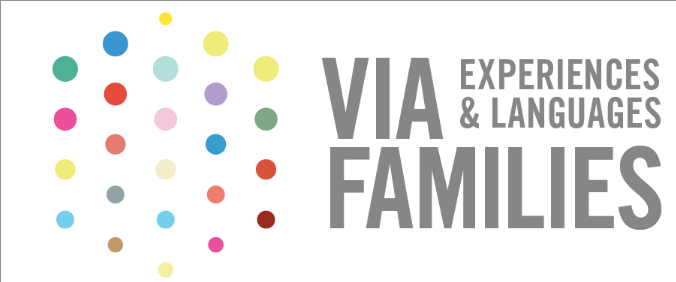 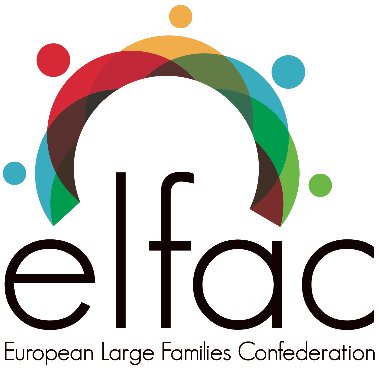 